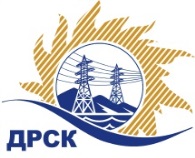 Акционерное Общество«Дальневосточная распределительная сетевая  компания»ПРОТОКОЛ № 537/УКС-РЗакупочной комиссии по рассмотрению заявок по открытому электронному запросу предложений на право заключения договора: Разработка проектной и рабочей документации по объектам: «Строительство ЛЭП 110 кВ заходы на ПС 110 Агрокомплекс от ВЛ 110 кВ ЖБИ-130-Павловка-2»; «Строительство ЛЭП 110 кВ заходы на ПС 110 Ключи от ВЛ 110 кВ Спасск-Ярославка».                                 закупка № 2650 раздел 2.1.1.  ГКПЗ 2016ПРИСУТСТВОВАЛИ:  члены постоянно действующей Закупочной комиссии АО «ДРСК»  2-го уровня.ВОПРОСЫ, ВЫНОСИМЫЕ НА РАССМОТРЕНИЕ ЗАКУПОЧНОЙ КОМИССИИ: О  рассмотрении результатов оценки заявок Участников.Об отклонении заявки ООО "Энергопроект Центр".Об отклонении заявки ООО "ПМК Сибири". Об отклонении заявки ООО "ПРОЕКТНЫЙ ЦЕНТР СИБИРИ". О признании заявок соответствующими условиям Документации о закупке.О предварительной ранжировке заявок.О проведении переторжки.РЕШИЛИ:По вопросу № 1:Признать объем полученной информации достаточным для принятия решения.Утвердить цены, полученные на процедуре вскрытия конвертов с заявками участников открытого запроса предложений.По вопросу № 2         Отклонить заявку Участника ООО "Энергопроект Центр" (160009, г. Вологда, ул. Мальцева, д.52, оф.409а.) от дальнейшего рассмотрения на основании 4.2.15 Документации о закупке.         По вопросу № 3         Отклонить заявку Участника ООО "ПМК Сибири" (660032, г. Красноярск, ул. Белинского, д. 5, 3 этаж)  от дальнейшего рассмотрения на основании 4.2.15 Документации о закупке:         По вопросу № 4         Отклонить заявку Участника ООО "ПРОЕКТНЫЙ ЦЕНТР СИБИРИ" (630082, г. Новосибирск, ул. Михаила Перевозчикова, д. 7, кв. 2) от дальнейшего рассмотрения на основании п. 2.4 Приложения 2 к Документации о закупке:По вопросу № 5Признать заявки ООО "Компания Новая Энергия" 630099, г. Новосибирск, ул. Чаплыгина, д. 93 , ООО "ДВ Энергосервис" 690074, г. Владивосток, ул. Снеговая, д. 42 "Д", оф. 4, ООО "Северэнергопроект" г. Вологда, ул. Комсомольская, д.3, ООО "Дальэлектропроект" 680028, г. Хабаровск, ул. Серышева, 22, оф. 804, ООО "Северный Стандарт" 119180, г. Москва, 1-й Хвостов переулок, д. 11А, ООО "Сибирь-инжиниринг" 660093, г. Красноярск, ул. Академика Вавилова, 2-ж, ООО "ВЭК"160022, г. Вологда, ул. Пошехонское шоссе, д. 18 , ООО "Союзэнергопроект" 117437, г. Москва, ул. Арцимовича Академика, д. 12, корп. 2 ,ООО "НПО "Сибэлектрощит" 644089, г. Омск, пр. Мира д. 69  удовлетворяющими по существу условиям Документации о закупке и принять их к дальнейшему рассмотрению.         По вопросу № 6Утвердить предварительную ранжировку предложений Участников: В соответствии с требованиями и условиями, предусмотренными Извещением о закупке и Документацией о закупке, предлагается предварительно ранжировать заявки следующим образом:  По вопросу № 7:Провести переторжку. Допустить к участию в переторжке предложения следующих участников: ООО "Компания Новая Энергия" 630099, г. Новосибирск, ул. Чаплыгина, д. 93 ,   ООО "ДВ Энергосервис" 690074, г. Владивосток, ул. Снеговая, д. 42 "Д", оф. 4, ООО "Северэнергопроект" г. Вологда, ул. Комсомольская, д.3, ООО "Дальэлектропроект" 680028, г. Хабаровск, ул. Серышева, 22, оф. 804, ООО "Северный Стандарт" 119180, г. Москва, 1-й Хвостов переулок, д. 11А, ООО "Сибирь-инжиниринг" 660093, г. Красноярск, ул. Академика Вавилова, 2-ж, ООО "ВЭК"160022, г. Вологда, ул. Пошехонское шоссе, д. 18 , ООО "Союзэнергопроект" 117437, г. Москва, ул. Арцимовича Академика, д. 12, корп. 2 , ООО "НПО "Сибэлектрощит" 644089, г. Омск, пр. Мира д. 69.Определить форму переторжки: заочная.Назначить переторжку на  05.07.2016 в 15:00 час. (благовещенского времени).Место проведения переторжки: ЭТП b2b-energo.Ответственному секретарю Закупочной комиссии уведомить участников, приглашенных к участию в переторжке, о принятом комиссией решении.исполнитель Чуясова Е.Г.Тел. 397268г. Благовещенск«01 »  июля  2016№Наименование участника и его адресПредмет заявки на участие в запросе предложений1ООО "Компания Новая Энергия" 630099, г. Новосибирск, ул. Чаплыгина, д. 93Цена: 5 000 000,00 руб. с учетом НДС(цена без НДС: 4 237 288,14 руб.)2ООО "Энергопроект Центр" 160009, г. Вологда, ул. Мальцева, д.52, оф.409а.Цена: 8 456 118,17 руб. с учетом НДС(цена без НДС: 7 166 201,84 руб.)3ООО "ДВ Энергосервис" 690074, г. Владивосток, ул. Снеговая, д. 42 "Д", оф. 4Цена: 10 100 800,00 руб. с учетом НДС (цена без НДС: 8 560 000,00 руб.)4ООО "Северэнергопроект" г.Вологда, ул. Комсомольская, д.3Цена: 10 102 396,10 руб. с учетом НДС(цена без НДС: 8 561 352,63 руб.)5ООО "ПМК Сибири" 660032, г. Красноярск, ул. Белинского, д. 5, 3 этаж Цена: 10 561 000,00 руб. с учетом НДС(цена без НДС: 8 950 000,00 руб.)6ООО "Дальэлектропроект" 680028, г. Хабаровск, ул. Серышева, 22, оф. 804Цена: 10 620 000,00 руб. с учетом НДС (цена без НДС: 9 000 000,00 руб.)7ООО "Северный Стандарт" 119180, г. Москва, 1-й Хвостов переулок, д. 11АЦена: 10 900 083,73 руб. с учетом НДС(цена без НДС: 9 237 359,09 руб.)8ООО "Сибирь-инжиниринг" 660093, г. Красноярск, ул. Академика Вавилова, 2-жЦена: 11 044 867,99 руб. с учетом НДС(цена без НДС: 9 360 057,62 руб.)9ООО "ВЭК" 160022, г. Вологда, ул. Пошехонское шоссе, д. 18Цена: 11 160 676,02 руб. с учетом НДС(цена без НДС: 9 458 200,02 руб.)10ООО "Союзэнергопроект" 117437, г. Москва, ул. Арцимовича Академика, д. 12, корп. 2Цена: 9 486 660,00 руб. с учетом НДС (НДС не облагается)11ООО "ПРОЕКТНЫЙ ЦЕНТР СИБИРИ" 630082, г. Новосибирск, ул. Михаила Перевозчикова, д. 7, кв. 2Цена: 11 194 258,80 руб. с учетом НДС(цена без НДС: 9 486 660,00 руб.)12ООО "НПО "Сибэлектрощит" 644089, г. Омск, пр. Мира д. 69Цена: 11 194 258,80 руб. с учетом НДС(цена без НДС: 9 486 660,00 руб.)Основания для отклоненияФ.И.О. экспертаУчастник не указал срок действия заявки, что не соответствует пункту 4.2.15 Документации о закупке, в котором установлено требование к сроку действия заявки «не менее 90 календарных дней со дня, следующего за днем проведения процедуры вскрытия поступивших на закупку конвертов с заявками».Елисеева М.Г.Основания для отклоненияФ.И.О. экспертаУчастник не указал срок действия заявки, что не соответствует пункту 4.2.15 Документации о закупке, в котором установлено требование к сроку действия заявки «не менее 90 календарных дней со дня, следующего за днем проведения процедуры вскрытия поступивших на закупку конвертов с заявками».Елисеева М.Г.Основания для отклоненияФ.И.О. экспертаУсловия оплаты, предложенные участником («в течение 30 (тридцати) календарных дней с момента подписания актов сдачи-приемки выполненных работ обеими сторонами – на основании счета, выставленного подрядчиком») не соответствуют  п. 2.4 Приложения 2 к Документации о закупке: «Расчет производится путем перечисления денежных средств на расчетный счет Подрядчика в течение 60 (шестидесяти) календарных дней с момента подписания актов сдачи-приемки выполненных работ обеими сторонами - на основании счета, выставленного подрядчиком».Елисеева М.Г.Скаредин В.А.Место в предварительной ранжировкеНаименование участника и его адресЦена предложения на участие в закупке без НДС, руб.Балл по неценовой предпочтительности1 местоООО "ДВ Энергосервис" 690074, г. Владивосток, ул. Снеговая, д. 42 "Д", оф. 48 560 000,00 3,02 местоООО "Северэнергопроект" г.Вологда, ул. Комсомольская, д.38 561 352,63 3,03 местоООО "Северный Стандарт" 119180, г. Москва, 1-й Хвостов переулок, д. 11А9 237 359,09 3,04 местоООО "ВЭК" 160022, г. Вологда, ул. Пошехонское шоссе, д. 189 458 200,02 3,05 местоООО "Компания Новая Энергия" 630099, г. Новосибирск, ул. Чаплыгина, д. 934 237 288,14 2,06 местоООО "Сибирь-инжиниринг" 660093, г. Красноярск, ул. Академика Вавилова, 2-ж9 360 057,62 2,07 местоООО "Дальэлектропроект" 680028, г. Хабаровск, ул. Серышева, 22, оф. 8049 000 000,00 1,48 местоООО "Союзэнергопроект" 117437, г. Москва, ул. Арцимовича Академика, д. 12, корп. 29 486 660,00 1,49 местоООО "НПО "Сибэлектрощит" 644089, г. Омск, пр. Мира д. 699 486 660,00 1,4Ответственный секретарь Закупочной комиссии  2 уровня АО «ДРСК»____________________Елисеева М.Г.